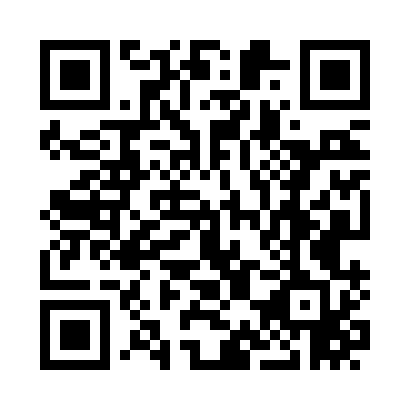 Prayer times for Sundown Town, Nevada, USAMon 1 Jul 2024 - Wed 31 Jul 2024High Latitude Method: Angle Based RulePrayer Calculation Method: Islamic Society of North AmericaAsar Calculation Method: ShafiPrayer times provided by https://www.salahtimes.comDateDayFajrSunriseDhuhrAsrMaghribIsha1Mon4:025:371:035:008:3010:052Tue4:025:371:045:018:3010:053Wed4:035:381:045:018:3010:044Thu4:045:381:045:018:2910:045Fri4:055:391:045:018:2910:036Sat4:055:391:045:018:2910:037Sun4:065:401:045:018:2810:028Mon4:075:411:055:018:2810:029Tue4:085:411:055:018:2810:0110Wed4:095:421:055:018:2710:0011Thu4:105:431:055:018:2710:0012Fri4:115:431:055:018:269:5913Sat4:125:441:055:018:269:5814Sun4:135:451:055:018:259:5715Mon4:145:461:055:018:259:5616Tue4:155:461:055:018:249:5517Wed4:165:471:065:018:249:5518Thu4:175:481:065:018:239:5419Fri4:185:491:065:018:229:5320Sat4:195:501:065:018:229:5121Sun4:215:501:065:018:219:5022Mon4:225:511:065:008:209:4923Tue4:235:521:065:008:199:4824Wed4:245:531:065:008:189:4725Thu4:255:541:065:008:189:4626Fri4:275:551:065:008:179:4527Sat4:285:551:064:598:169:4328Sun4:295:561:064:598:159:4229Mon4:305:571:064:598:149:4130Tue4:315:581:064:598:139:3931Wed4:335:591:064:588:129:38